МУНИЦИПАЛЬНОЕ БЮДЖЕТНОЕ ОБЩЕОБРАЗОВАТЕЛЬНОЕ УЧРЕЖДЕНИЕ «ОДНОЛУЦКАЯ ОСНОВНАЯ ОБЩЕОБРАЗОВАТЕЛЬНАЯ ШКОЛА ИМЕНИ ГЕРОЯ СОВЕТСКОГО СОЮЗА ИВАНА ИЛЬИЧА АВЕРЬЯНОВА»303144 Орловская область, Болховский район, село Однолуки, ул.Центральная, 19,  тел. (486 40) 2-52-48                               Приказ № 58 –А                 от 11 марта 2021 годаО подготовке и открытию центра «Точка роста»в МБОУ «Однолуцкая ООШ имени Героя Советского Союза И.И. Аверьянова»В целях участия образовательной организации в реализации федерального проекта «Современная школа» национального проекта «Образование», в соответствии с приказом ОО администрации Болховского района № 47а  от 10 марта 2021 года «О подготовке и открытию центров «Точка роста» в 2021году», организации подготовки к открытию центра естественно-научной  и технологической направленности в МБОУ «Однолуцкая ООШ имени Героя Советского Союза И.И. Аверьянова»Приказываю: 1. Организовать подготовку к созданию в  МБОУ «Однолуцкая ООШ имени Героя Советского Союза И.И. Аверьянова» Центра образования «Точка роста» (далее – Центр) как структурного подразделения2. Создать рабочую группу по реализации Проекта в следующем составе: директор Чернозуб А.А., руководитель группы; Бровина Е.А., методист, учитель физики, информатикиФедина Е.А., учитель химииБровинаЕк. А., учитель информатикиФетисова В.В., учитель обществознания, завхоз3.Поручить рабочей группе разработать План (Дорожную карту) действий по созданию и функционированию Центра (до 20.03..2021 г.) провести первоочередные мероприятия по реализации Дорожной карты. 4.Рассмотреть дорожную карту на педагогическом Совете до 01.04.2021г.5. БровинойЕк.А., ответственной за ведение школьного сайта создать страницу «Точка роста» на официальном сайте школы.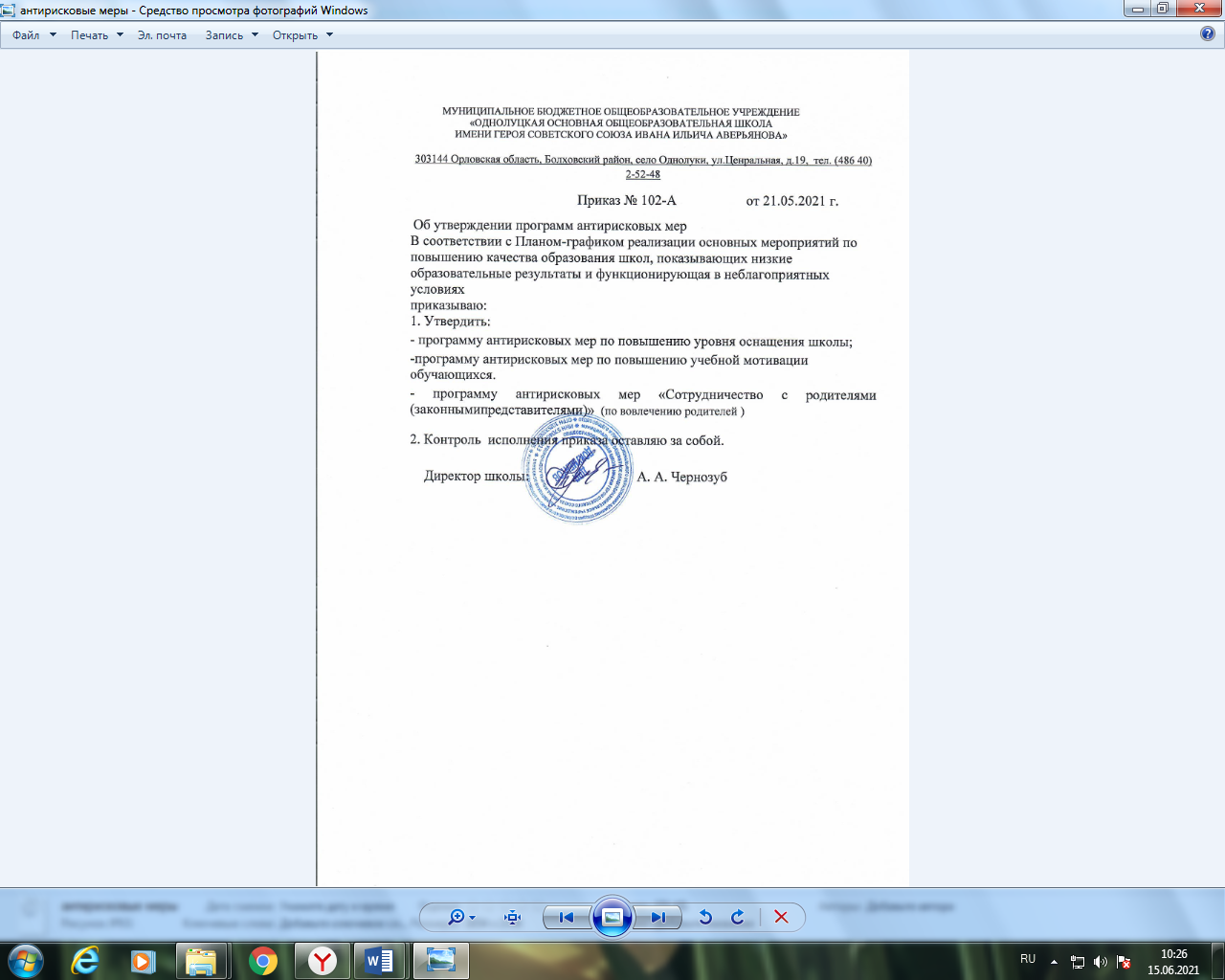 Выписка из протокола № 5заседания педагогического совета учителей МБОУ «Однолуцкая ООШ имени Героя Советского Союза И.И. Аверьянова»от 26 марта 2021 года.Присутствовало: 10 человек.Повестка дня.               О выполнении решений педсовета № 4 от 14 января 2021 года рассказала Чернозуб А.А., директор школы.   1.Современные педагогические технологии как средство повышения учебной мотивации обучающихся;  2. Социализация обучающихся – важное направление в работе образовательного учреждения.3.Мониторинг образовательной деятельности за 3-ю четверть.4.Подготовка к ГИА, контрольным работам по одному из учебных предметов в рамках ГИА.5. Поддержка образования детей с ограниченными возможностями здоровья.6.Организация летнего отдыха детей.7. Подготовка к организации и открытию центра «Точка Роста» в школе.    Рассмотреть Положение о центре «Точка Роста» в МБОУ «Однолуцкая ООШ имени Героя Советского Союза И.И. Аверьянова»По седьмому вопросу слушали директора школы Чернозуб А.А., которая доложила коллективу о ходе подготовки к открытию центра «Точка роста» в школе. Предложила рассмотреть: Дорожную карту подготовки к открытию «Точки роста», Положение о центре «Точка роста» в МБОУ «Однолуцкая ООШ имени Героя Советского Союза И.И. Аверьянова»               Решение:Одобрить: Дорожную карту подготовки к открытию «Точки роста», Положение о центре «Точка роста» в МБОУ «Однолуцкая ООШ имени Героя Советского Союза И.И. Аверьянова»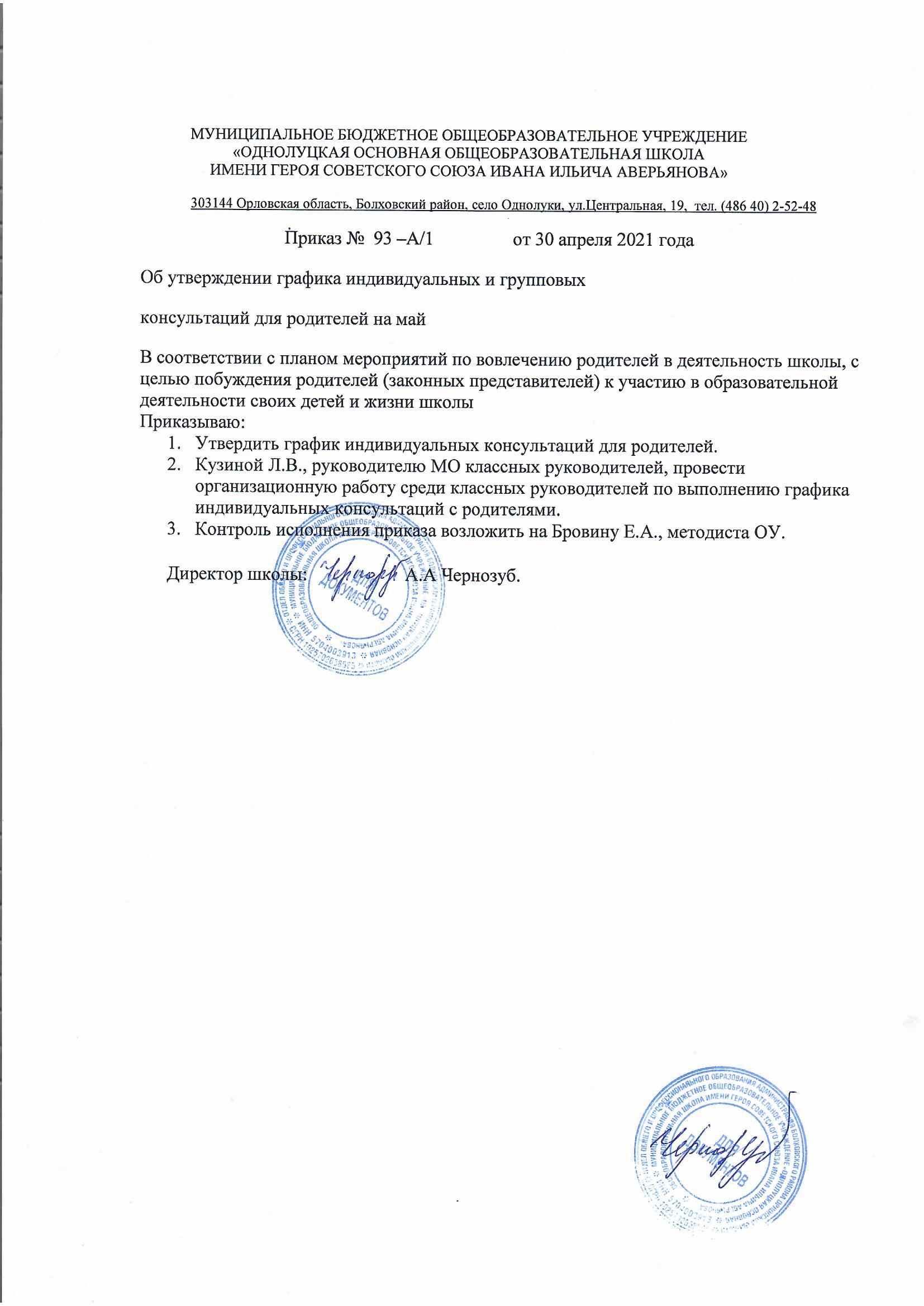 Директор школы                             А.А. Чернозуб.Секретарь       Л.Е. Яковлева.